Як уникнути перевтоми?Стежте за станом здоров’я дитини, вчасно реагуйте на її скарги. Задовольняйте потреби дитини в русі, спілкуванні, пізнанні нового. Робіть це разом.Дотримуйтеся режиму дня, зокрема, не забувайте про денний сон у вихідні.Вводьте у раціон дитини продукти, багаті на вітаміни. Часто гуляйте з дитиною на свіжому повітрі, особливо, коли гарна погода. Влітку якомога частіше організовуйте активний, сімейний відпочинок.Систематично провітрюйте кімнату в якій спить та грається дитина.Пропонуйте дитині пограти в ігри. Грайте разом з дітьми! Обмежуйте тривалість перегляду дитиною телепередач та ігор за комп’ютером. Чергуйте ці заняття з рухливими іграми!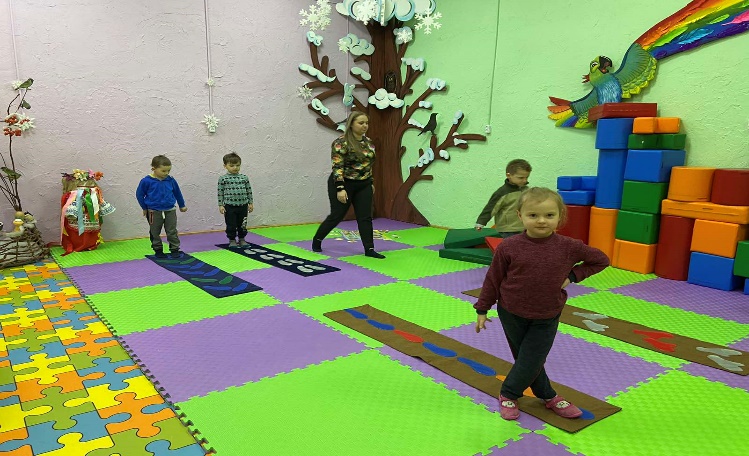 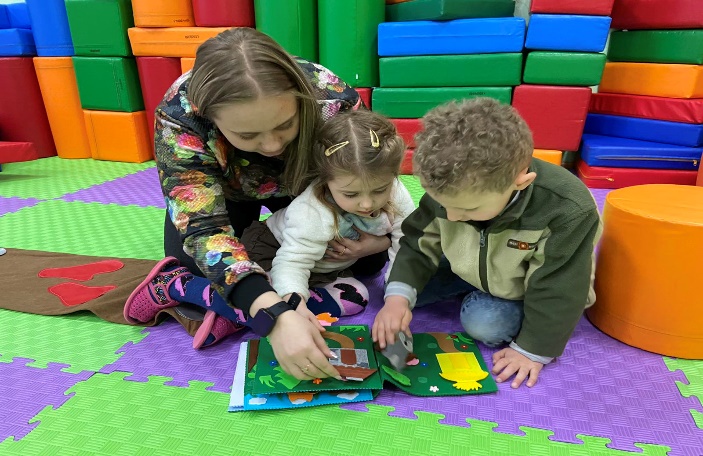 «Вдихаємо – Емоцію…   Видихаємо – Втому.» 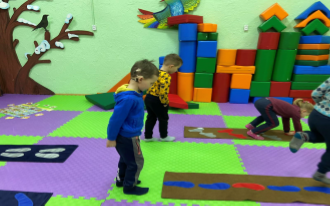 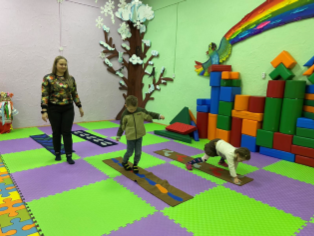 Донецька обласна державна адміністрація Департамент освіти і науки           Донецький обласний палац дитячої та юнацької творчості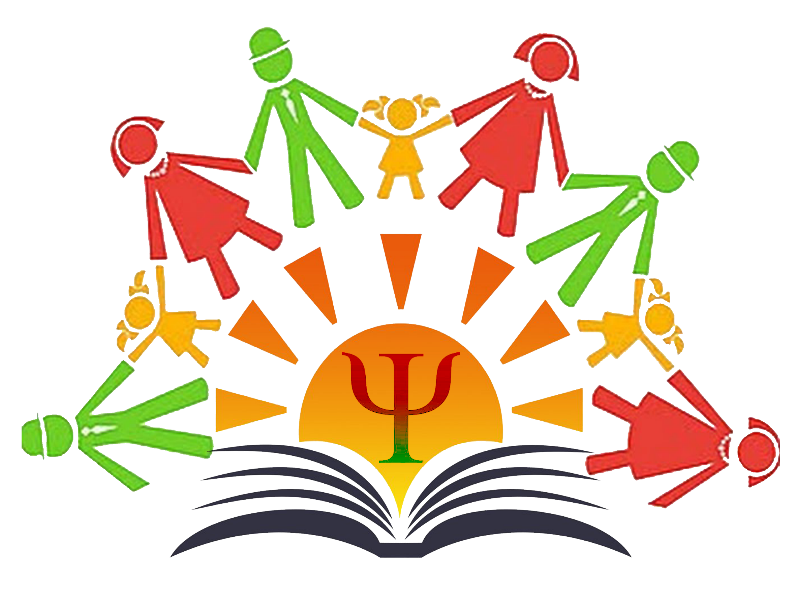 ДИТЯЧА ПЕРЕВТОМА:ЯК РОЗПІЗНАТИ ТА ЗАПОБІГТИПОРАДИ ДЛЯ БАТЬКІВАліна АХАНКІНА практичний психолог     Втома - це стан організму, викликаний фізичною чи розумовою роботою, при якому знижується його працездатність.      Перевтома – сукупність стійких, несприятливих для здоров’я зрушень в організмі, після яких вкрай важко повернутися до норми. У стані перевтоми дитина потребує психолого-педагогічної, а інколи навіть медичної допомоги. Перевтома може призвести до стійкого порушення апетиту та проблем розвитку, а також нервовості, тривожності, виникнення страхів.Показники виникнення втомиЯк розпізнати перевтому    Придивіться до поведінки дитини, якщо вона довго сидить у кутку та дивиться «в себе», або, навпаки, дитина починає занадто часто й емоційно обіймати близьких людей, постійно горнеться до них, - це може бути ознакою перевтоми;  Ознаки перевтоми: пригнічений настрій;повільність рухів, млявість, байдужість, сум в очах, іноді позіхання;занепокоєння або вередування, іноді плач без причин;порушення координації рухів, особливо рук; агресивні дії, зазвичай, вона розкидає або відбирає іграшки, кричить, падає на підлогу;надмірна активність, що не притаманна дитині, - безцільно бігає, стрибає, штовхається. 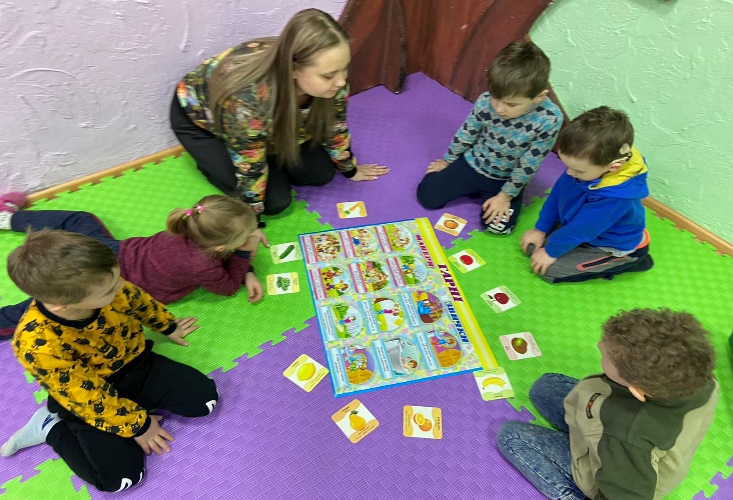 